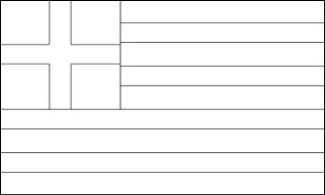                                                                                                                                             Charoulla Themistocleous 2017                                                                                                                                       μπλεάσπρο                  μπλεάσπρο                                                                                  μπλε                                                                        άσπρομπλεάσπρο                                                                                   μπλεμπλεάσπρο                  μ _  _  _άσπρο                                                                             μ _  _  _                                                                        άσπρομπλεά _ _ _ _                                                                                  μ _  _  _